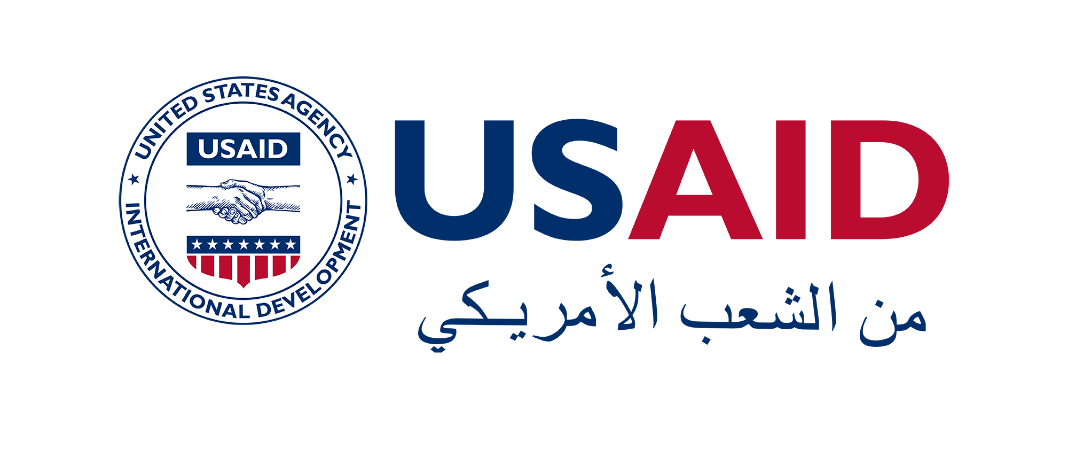 ACRONYMSCAM		Community Asset Mapping العملية المسحية للأصول المجتمعية   CBO		Community Based Organization مؤسسات مجتمع مدنيMEL 		Monitoring, Evaluation and Learningقسم المتابعة والتقييم والتعلم USAID 	U.S. Agency for International Development الوكالة الأمريكية للتنمية الدوليةYP		Youth Power شبابنا قوة جدول المحتويات جدول المحتويات	31- المقدمة	4معلومات أساسية موجزة	4هدف المشروع	4منهجية المشروع	42- البيانات الديموغرافية	53- نظرة عامة:	54- النتائج الرئيسية	7تنمية الشباب	7البيئة المدرسية / التعليمية	9الشؤون الصحية	11البيئة الاجتماعية	12الاندماج	12الخدمات المجتمعية	135.	جداول التحليل:	14تحليل المسح المجتمعي	141- المقدمةمعلومات أساسية موجزةمبادرة شبابنا قوة هي عبارة عن برنامج ريادي مخصص للشباب حيث يصبحوا من خلالها قادة في كل عنصر من عناصر البرنامج، ويصحبوا من خلال البرنامج مواطنين مشاركين وأعضاء منتجين في المجتمع مع سلطة للدفاع عن أنفسهم وتشكيل خدمات مخصصة لتفعيل دورهم ضمن مجتمعهم. يقيم مشروع "شبابنا قوة" التابع للوكالة الأمريكية للتنمية الدولية USAID شراكة مع الشباب الذين تتراوح أعمارهم بين (10) و(29) سنة من جميع المستويات، ومع الجهات الخدمية المحلية لتؤسس موارد مجتمعية مستدامة وسبل مشاركة مدنية للشباب في المجتمعات الشريكة المستهدفة.ويعزز المشروع الكفاءات الرئيسية للشباب المعرضين للخطر لتحديد الأصول، وزيادة ثقتهم في تصميم وإدارة الحلول، وربطهم ببعضهم البعض وبالمنظمات الخدمية للشباب وقادة المجتمع والحكومة والموارد لدعم نجاحاتهم وتعزيز الشخصية والعناية بتشجيع الحوار والاستكشاف وحل المشكلات.وتقوم مبادرة "شبابنا قوة" بإعداد 10000 شاب للمشاركة في اتخاذ القرارات القائمة على المعرفة. وتتكون مبادرة "شبابنا قوة" – التابعة للوكالة الأمريكية للتنمية الدولية من ثلاثة مكونات رئيسية على النحو التالي:المكوّن الأول: التعلم التحولي والتدريب القائم على النوع الاجتماعي، متبوعًا بمبادرة صغيرة.المكوّن الثاني: المسح المجتمعي لعدد (60) مجتمعاً من أجل التعرف على التحديات وتحليل الموارد المجتمعية.المكوّن الثالث: صندوق للابتكار يساهم في تسهيل التصميم التعاوني لمبادرات الشباب التي تتراوح بين خمس إلى عشر مبادرات في كل مجتمع.هدف المشروعيقوم فريق مبادرة "شبابنا قوة" – التابعة للوكالة الأمريكية للتنمية الدولية بتدريب وإشراك الشباب المعرضين للخطر من خلال العملية المسحية لمجتمعهم. وهذا التقرير هو انعكاس لنتائج المكون الثاني، ويهدف إلى تحديد الموارد والتحديات القائمة، مع زيادة مشاركة الشباب في المجتمع المدني. ويقوم الشباب بتوجيه عملية المسح المجتمعي المصممة لتعزيز سلطتهم وكفاءتهم الذاتية وبرمجة المبادرة.منهجية المشروعاستخدمت عملية تقييم المسح المجتمعي استراتيجية من ثلاث شعب على النحو التالي:1- أداة مسح مؤسسي: عملية مسحية حددت الجهات المعنية / المنظمات ودورها في المجتمع، وتقديم خدماتهم، واُستخدمت العملية المسحية لتحديد أي مؤسسة في المنطقة للاستقصاء عن خدماتها ومواردها وتحدياتها.2- أداة مسحية خدمية حددت الاحتياجات الخدمية المجتمعية والعوائق: تناولت هذه الأداة التحديات والعوائق وجودة الخدمات والموارد المجتمعية وأهميتها في المجتمع، وتطرقت هذه العملية المسحية لجميع أفراد المجتمع بصرف النظر عن أعمارهم.3- حوارات مجموعة التركيز مع الشباب التي استوعبت نتائج العمليتين المسحيتين والتي حددت الفرص والتحديات الاستثنائية في المجتمع التي ربما لم يتم التطرق إليها بشمولية.تُصمم العمليتين المسحيتين وتُوضعان على الأجهزة اللوحية من أجل جمع البيانات عن طريق الأجهزة المحمولة على يد فريق المراقبة والتقييم لمبادرة "شبابنا قوة" التابعة للوكالة الأمريكية للتنمية الدولية. ويتمحور التقرير والعمليات المسحية حول ست فئات رئيسية تهدف لاستقطاب تجربة شمولية للشباب في المجتمع:1- تنمية الشباب2- البيئة التعليمية3- الشؤون الصحية4- البيئة الاجتماعية5- عملية الاندماج 6- الخدمات المجتمعيةيتلقى (27) شاباً من محافظة الجيزة على جمع البيانات لتحديد الأصول المجتمعية حيث تلقى جميع الشباب تدريباً على كيفية إجراء العمليتين المسحيتين وبالتالي قُسِّم الشباب إلى مجموعات مكونة من خمسة فرق مع قائد للشباب يعمل كجهة تنسيقية ومحورية لكل فريق، وخُصِّص لكل فريق قسم من أقسام مجتمعه بغية مسحه خلال الأيام الثلاثة القادمة، علماً بأن التدريب وجمع البيانات قد أقيمتا في الفترة من 13 إلى 15 كانون الثاني سنة 2019.وقد أُجري تحليل أولي للنتائج التي توصلت إليها العمليتين المسحيتين لتوجيه مناقشات مجموعة التركيز مع الشباب من المجتمع المحلي، واكتساب نظرة أعمق حول قضاياهم المجتمعية حيث شُكلت مجموعة التركيز المؤلفة من الذكور والإناث بتاريخ 22 كانون الثاني سنة 2019. إن تقرير CAM هو حصيلة جميع النتائج والتحليلات.2- البيانات الديموغرافيةالمحافظة: إربدالمنطقة: الرمثاحجم العينة المؤسسي: 15 مؤسسةحجم العينة المجتمعية: 238 مشاركاًعدد القائمين على العملية المسحية: 27 مشاركاًحجم مجموعة التركيز: 20 مشاركاً3- نظرة عامة:فيما يلي نظرة عامة على النتائج:الجنسيات التي شملتها العملية المسحية المجتمعية:68% أردنيون2.5% فلسطينيون27% سوريون2% جنسيات أخرىتراوحت الفئة العمرية التي شملتها العملية المسحية بين 10 و 77 عاماً، وكان 75% من العينة بأعمار دون 29 عاماً.49% ذكور و51% إناث.فيما يلي توزيع الجنس والعمر:الشكل رقم (1): عينة مجتمعية للنوع الاجتماعي والأعمار في منطقة الرمثاعثر القائمين على العملية المسحية على (27) مؤسسة في منطقة الرمثا.فيما يلي توزيع المؤسسات وفقاً لطبيعة عملها:الشكل رقم (2): طبيعة المؤسسات في الرمثا بناءً على استبيان مؤسسيسؤل القائم على العملية المسحية المؤسسية عن احتياجات الشباب الذين لم يكملوا تعليمهم، وباستخدام تحليل المجموعة، ظهرت السمات التالية:الشكل رقم (3): التغذية الراجعة من المؤسسات التي تشير لأهم القضايا التي يحتاجها المتسربون من المدارس4- النتائج الرئيسيةتنمية الشبابتتناول عملية تنمية الشباب الفرص المجتمعية للشباب.1- منافذ الشباب: فيما يلي منافذ الشباب الأربعة التي حصلت على أدنى درجات الجودة أو التوفر.مكتبات:توجد مكتبة صغيرة في هذا المجتمع محاطة بحديقة تقع بالقرب من وزارة التربية والتعليم، وعلى الرغم من أنها بحالة جيدة، إلا أن الكثير من الناس لا يعرفون عنها لأنها لا تقدم أي أنشطة أو جلسات توعوية.توجد مكتبة أخرى في حديقة الشياح، وهناك قيود مختلفة على هذه المكتبة فهي تسمح بدخول العائلات فقط وكتبها عاف عليها الزمن ومن الصعب الوصول إليها عن طريق وسائل النقل العام أو مشيا على الأقدام وساعات عملها غير منتظمة.أماكن ترفيهية (سينما / حدائق عامة / مقاهي / مقاهي انترنت):لا يوجد سوى القليل من الأماكن الترفيهية.الحدائق العامة بحاجة إلى تجديد، وتجهيزاتها سيئة للزيارة، وهي بحاجة إلى مقاعد وصيانة للمراحيض لتصبح متاحة الوصول إليها من خلال وسائل النقل العام لكونها بعيدة جداً، وتتطلب وجود وسائل سلامة كاللافتات والسياج ومعدات الإسعافات الأولية.أماكن للتجمع النسائي (منازل / مساجد / مقاهي / أندية):مراكز الشابات بحاجة لتصبح أكثر فعالية ونشاطاً، فينبغي تخصيص أماكن للإناث لتبادل الحوارات وتلقي تمويل للحواسيب الشخصية وعقد تدريبات في المركز وجلسات توعوية تتعلق بصحة الإناث.ليس هناك أماكن عامة مخصصة للإناث، وبالتالي لا تستطيع العديد من الإناث التجمع في منازل صديقاتهن.قاعة الرمثا متاحة من وزارة التربية والتعليم ومن المحتمل أن يستخدم هذا المكان لعقد الأنشطة الشبابية اليومية. أمكان لتجمع الشباب (منظمات المجتمع المحلي / الحدائق / مساحة البلدية / المدارس):هناك مساحة رياضية واحدة فقط يمكن استخدامها مجانًا وهي محكمة الأمير هاشم، ومع ذلك فهي صغيرة ويجب توسيعها، وفئة الإناث غير مرحب بهن في هذا المكان.لا توجد مساحة لأغراض التعليم حيث يمكن للشباب الذهاب إليها لممارسة الدراسة فيها كمكتبة أو مساحة ضمن مؤسسة من المؤسسات للجلوس فيها والتعلم.لا يوجد مركز ثقافي، ولكن غرفة تجارة الرمثا مساحة يمكن استخدامها في الأنشطة.توجد أمكان يمكن للشباب استخدامها في البلدية ولكنها غير متاحة للاستخدام حالياً.الشكل رقم (4): متنفسات الشباب التي تم تصنيفها على أنها الأقل توافراً أو الأكثر حاجة للتحسين من قبل عينة المجتمع2- فرص تنمية للشباب التي هي بمثابة خدمات الشباب خارج نطاق المدارس. وفيما يلي قائمة بأربع خدمات للشباب على الأقل.مركز المعرفة:موقع مركز المعرفة غير معروف لغالبية المجتمع، فهو يقع في مبنى البلدية، ويوفر تدريبات يحتاجها العديد من الشباب بسعر رمزي، كالتدريب على الكمبيوتر، ومع ذلك لا يتم تسويقه أبدًا.مصادر تعليمية أخرى (منحة ومعلومات طلب التقديم على الانترنت والتعلم عبر الإنترنت)الشباب ليسوا على دراية بالمصادر عبر الإنترنت التي يمكن الاستفادة منها. مثل For9a.com و Edraak.com و Abwab.com و Darsak.com وغيرها الكثير.إمكانية الوصول إلى الإنترنت والأجهزة التي تسمح باستخدام مثل هذه الموارد محدودة للغاية.الفن والموسيقى والأنشطة المسرحية:هناك فرقة رقص عربية تقوم بالتدريس مجاناً.لا يوجد مسرح فعّال وهناك مسرح في المدرسة ولكن لا يستخدم في العرض المسرحي وهو مخصص للإعلانات فقط.3- يتلقى الشباب الدعم التوجيهي في تحسين الصحة العقلية، ولا يوجد عموماً أي من آليات توجيهيه وإرشادية فعالة للشباب. وفيما يلي سلسلة من الأنشطة الاستشارية الشباب الأقل توافراً:الإذاعة المجتمعية:لا توجد إذاعة مجتمعية وبالتالي فهي تعتبر مصدراً غير ذي صلة بالوعي.أنشطة توجيهية / استشارية تقدمها المنظمات غير الحكومية ومنظمات المجتمع المحلي. هناك عدد قليل من المنظمات غير الحكومية ومنظمات المجتمع المحلي التي لا يقدم أي منها تدريبات.الكشافة:كانت هناك مجموعة كشافة فعالة ولكنها انتهت قبل عدة سنوات، ومع ذلك لم يكن لديها تركيزاً أساسياً على العملية الإرشادية والتوجيهية.الإرشاد (النفسي):توعية الأسرة بالموضوعات النفسية أمر ضروري بالإضافة إلى أساليب بناء الثقة.4- يتناول هذا القسم جاهزية الخدمات التي تساعد في تشغيل الشباب. وفيما يلي الخدمات الأقل استغلالاً: عروض وظيفية:هناك مراكز توظيف ولكن لم تعد خدماتها بالفائدة سوى على العدد القليل من الشباب.الإرشاد الوظيفي:لا توجد مصادر وظيفية وليس لديها أي شكل من أشكال الإرشاد الوظيفي أو أشخاص يمكنهم تقديم أي إرشادات وظيفية، ولا يعلموا الطريقة التي يصبحوا فيها مرشحين أكثر نجاحاً.دعم ريادة الأعمال وموارد الأعمال (المنح وخطة العمل والتوجيه المالي):لا يوجد دعم لمشاريع ريادة الأعمال كتقديم الدعم في عملية التخطيط والتمويل واختيار المجموعة المستهدفة والتسويق.البيئة المدرسية / التعليميةتعطي البيئة المدرسية / التعليمية مؤشراً على الوضع الاجتماعي والتحديات التي واجهها المجتمع في المدارس.الشكل رقم (5): يوضح هذا الرسم البياني القضايا التي أشار إليها المجتمع، عندما سُئل عن "أهم القضايا في المدارس"، دون إعطائهم مسائل للاختيار من بينها. وشارك في ذلك (238) مشاركًا واستطاعوا ذكر ثلاث قضايا كحد أقصى.يبين الشكل أعلاه لمحة عامة عن القضايا التي يركز المجتمع عليها أكثر من غيرها ويساوره القلق إزاءها في المدارس. وكان الدوام العنف / التنمر والاكتظاظ هي من أكثر القضايا المتعلقة بالمدارس.1- نبين فيما يلي تفصيل دقيق للقضايا المحددة التي يمكن التطرق إليها:ظروف التعلم السيئة:البيئة الكلية بدءاً من الصيانة السيئة إلى عدم وجود خيارات التدفئة والتبريد في الفصول الدراسية وكذلك الاكتظاظ تجعل المدارس العامة بيئة يصعب التعلم فيها.الافتقار للدروس الخصوصية.غياب التوجيه / الإرشاد (شعور الارتباط بالبيئة المدرسية)انعدام الأنشطة ما بعد الدوام المدرسياقترح الشباب توفير دروس خصوصية بعد الدوام المدرسي، أو إعطاء وقت لسرد القصص.اقترح الشباب إجراء خطابات شهرية يلقيها أشخاص متفوقين في مجتمعهم وربط مواضيعهم بقضايا يمكن أن تقدم ثقافة مدرسية أكثر ازدهاراً.دورات مياه غير نظيفة وغير كافية:لا يتم الحفاظ على نظافة المدارس، مما يخلق بيئة غير صحية.من الضروري إطلاق مبادرة بشأن النظافة الشخصية والمدارس، وربما تمنح الطلاب ممن لا يستطيعون تحمل أعباء نظافة أغراضهم الشخصية باستمرارية شكلاً من أشكال الدعم.سوء الصيانة:الشباب موهوبون جدًا في نواح كثيرة، ومن البديهي إجراء صيانة لأقسام مختلفة من المدرسة وبالتعاون مع الطلاب في هذه العملية.2- تم كذلك تسليط الضوء على قضايا السلامة في المدارس.التنمر (الجسدية / اللفظية):ليس هناك أي حملات توعيوية بشأن التنمر، وربما يتنمر الشباب على شباب آخرين وليس لديهم أدنى فكرة حول هذه المسألة.قضايا السلامة من / إلى المدرسة:هناك حيوانات ضالة في الطريق الذي يسلكه الطلاب إلى المدرسة مما يشكل معضلة كبيرة بالنسبة إليهم.ليس لدى الأشخاص ذوو الإعاقة إمكانية الوصول إلى المدارس بسهولة، ولا تقدم المنظمات أو المدرسة أي دعم لهم بهذا الشأن.ظروف غير آمنة (البنية التحتية).الاعتداء الجسدي (من قبل الطلاب و/أو المعلمين).التحرش (من الطلاب و/أو المعلمين).يجب تشديد الرقابة في المدرسة لتجنب وتفادي عملية التحرش.ينبغي استعراض آلية إعداد التقارير للتأكد من مدى خصوصيتها، وليس لدى المدارس في الوقت الحالي أي طريقة من طرق عمل التقارير حول أي سلوكيات سيئة، وليس لديها أدنى فكرة عما سيحدث إذا قدمت هذه التقارير، فهي تتوجس من رفضها بكل بساطة، أو محاكمة الطالب على فعله. ينبغي تواجد الأجهزة الأمنية حول مدرسة البنات من بداية الدوام الدراسي وحتى نهايته لمنع الفتيان من إزعاج الفتيات.ينبغي وجود نظام عقوبات واضح وصريح وإنفاذه بفعالية.3- عند البحث والتحري في العوائق التي تواجه العملية التعليمية، كانت العوائق أدناه هو الأكثر ذكراً:أسباب مالية (الزي المدرسي والرسوم الدراسية)النقل / موقع المدرسةعدم تلقي الأشخاص الذين يعانون من صعوبات في التعلم لأي مساعدةضرورة العمل إزاء دعم الأسر4- الدور الفعّال للطلاب في مدرستهم يدعم سلطة الشباب. وفيما يلي الأنشطة التي يفتقر إليها الطلاب حالياً في العديد من المدارس بالرمثا.قيادة الطالب للأنشطة اللامنهجيةأنشطة تحسين المدرسةالشؤون الصحيةتستدعي خدمات ومعدات الرعاية الصحية وكذلك الموضوعات المتعلقة بالصحة العناية والانتباه لفهم التحديات التي يواجهها المجتمع وأولوياته الصحية.1- أهم موضوعات صحة الشباب حسب المجتمع هي:المخدرات:المخدرات والكحول من ضمن التحديات المجتمعية، والسبب الرئيسي لتعاطي المخدرات هو عدم وجود محفزات ومتنفسات للشباب، وأساليب المكافحة والتصدي لتعاطي المخدرات والكحول لا توفر للشباب سبل وطرائق بديلة للانشغال في غيرها. أشار الشباب إلى أن استهداف الأجهزة الرسمية لتجار المخدرات لا يجري على قدم وساق كما ينبغي، وليس هناك عقوبات رادعة بحقهم.التغذية.هناك حاجة لوسائل مميزة لتثقيف المجتمع من خلالها حول توفير تغذية أفضل، وهي مسألة تجعل من السهل تحديد ما هو مطلوب وما يجب تجنبه من أجل تهيئة ظروف معيشية وصحية أفضل.التدخين.2- غالباً ما يواجه مقدمو الرعاية الصحية العديد من القضايا التي يجب البحث فيها ومعالجتها. وفيما يلي أكثر المشاكل تصنيفا في مراكز الرعاية الصحية.خدمات منخفضة الجودة.مدى توافر المعدات.نقص المضادات الحيوية والأنسولين ومعدات القلب ومستلزمات طب الأسنان.ارتفاع عدد المرضى.3- يكافح الكثير من الناس أيضاً للحصول على الرعاية الصحية اللازمة. وفيما يلي أهم العوائق التي تواجه الرعاية الصحية في الرمثا.العوائق المالية:يستلزم وجود صندوق تبرعات ومنظمة يمكنها دعم الأشخاص الذين لا يستطيعون تحمل النفقات المالية اللازمة للحصول على الرعاية الصحية.عدم القدرة على الوصول إلى المرفق الصحي.الخدمات المطلوبة لا تزال غير متاحة حالياً:هناك نقص في الخدمات والمعدات والأدوية الضرورة.تعليقات أخرىعدم وجود خدمات رعاية صحية تعالج القضايا المتعلقة بالمياه الموجودة في جميع أنحاء المجتمع، ولا تلك المتعلقة بالعوائق التي تواجه الشؤون الصحية بسبب وجود المفاعلات النووية بالقرب من المناطق السكنية.البيئة الاجتماعيةيبحث قسم البيئة الاجتماعية باختصار في التحديات المحتملة في البيئة الاجتماعية.تلقي هذه القضية الضوء على التحديات التي يواجهها المجتمع:التنمر في الأحياء المجاورة أو في أماكن العمل.الإساءة اللفظية / العاطفية / النفسية (الشريك / الأسرة).التحيز القائم على النوع الاجتماعي. الاعتداء الجسدي (الشريك / الأسرة)تم تناول هذه المواضيع بمجملها، مما يؤكد أن البيئة الاجتماعية العامة تستدعي الرعاية والاهتمام.القبلية تساهم بشكل كبير في الطريقة التي يتفاعل بها المجتمع من منظور اجتماعي. لذا فإن تلقي الدعم لإطلاق مبادرات من القبائل أمر بالغ الأهمية نحو تحقيق النجاح.ليس هناك مؤسسات مسؤولة عن رفع مستوى الوعي حول هذه المواضيع، ولا تقديم الدعم للضحايا، وغالبا ما يترك الأفراد وحدهم. إن امتلاك خط ساخن وطريقة لتلقي الدعم مع فهم واضح لما سيحدث سيوفر للأشخاص الأمان والخصوصية التي يحتاجون إليها لمساعدتهم كما ينبغي.الاندماججميع المجتمعات لها شكل واحد على الأقل من أشكال التعددية، وإن تأمين الإدماج لجميع الأشخاص الذين ينتمون إلى هذا المجتمع أمر بالغ الأهمية.1- فرص زيادة الاندماج أمر بالغ الأهمية بالنسبة للنسيج الاجتماعي في المجتمع. وفيما يلي المجموعات التي تتطلب اندماجًا اجتماعيًا أكبر.المطلقات:الطلاق يصم الزوجة وأولادها بالعار. قبائل أخرى:كمجتمع قبلي، لا تحصل القبائل الأخرى الأقل نفوذاً على نفس الدعم.أبناء الوالدين المطلقين.2- كانت هناك عوائق مختلفة أمام الإدماج أشار إليها المجتمع والتي تستدعي الرعاية والاهتمام.التقاليد والأعراف الاجتماعية.السياسات المحلية.البنية التحتية (الإعاقة / المسنين).لا تأخذ مراكز الرعاية الصحية بعين الاعتبار الأشخاص ذوي الإعاقات الجسدية أو كبار السن ضمن بينتها، وتحتاج الممرات إلى درابزين ومنحدرات في حال وجود سلالم أو مصاعد.وبموازاة ذلك ليس لدى مؤسسات أخرى اعتبارات تتعلق بالبنية التحتية للأشخاص ذوي الإعاقة أو المسنين.هناك مركزان يوفران الاحتياجات الأساسية للأشخاص ذوي الإعاقة (جمعية الأنام ومركز الأمل) ولكن ليس لديهما أي أنشطة اندماجية مخصصة لهذه الفئة.الخدمات المجتمعيةتلقي الخدمات المجتمعية نظرة عامة على الخدمات التي توفرها البلدية أو الأجهزة الرسمية.1- فيما يلي الخدمات الحكومية / البلدية التي تحتاج مزيداً من الرعاية والاهتمام:الطرق والأرصفة.النظافة:لا بد من زيادة مستوى الوعي بالمواضيع المتعلقة بالنظافة.وسائل النقل:عدم توفر وسائل نقل عامة داخلية بعد الساعة الواحدة ليلاً، مما يحد من قدرة الشباب على الاستفادة من أنشطة المجتمع المجاور.المياه:الماء ملوثة للغاية وأنظمة الفلترة محدودة.ندرة المياه هي مشكلة أخرى من المشاكل.جمع النفايات. الطاقة المستدامة:مصدر الطاقة الحالي القريب هو مفاعل نووي.2- تم تقييم موثوقية وسلامة البنية التحتية:الصرف الصحي / الأعمال الصحية. البنايات.إنارة الشوارع.3- جرى النظر في الخدمات التي تعمل على تحسين البيئة. وفيما يلي أهم ثلاث قضايا:ندرة المياه.التصحر (عدم وجود مساحات خضراء).النفايات. إدارة النفايات (الصرف الصحي والكيماويات والملوثات):يشكل المفاعل النووي معضلة صحية كبيرة.جداول التحليل:تحليل المسح المجتمعيSCHOOL EDUCATION ENVIRONMENT		HEALTH		SOCIAL ENVIRONMENT	INCLUSION		COMMUNITY SERVICES				Institutional Survey AnalysisNumber of Institutions in Ramtha: 15Focus group questions1.	Which of these are a priority for your community?2.	Why does this happen/exist?3.	Why is this important?4.	What are the other things happening (issues by this) because of this?5.	Who else is responsible for this?6.	What has been done in the past to resolve/address this? Probe: Are the activities/initiatives that addressed this issue? Why did they not work?If yes, what parts were effective, and what parts were not effective?Are there reasons why this service/resource does not exist that you are aware of?What are more specific barriers?Are there any other ideas?الأردن   % 29 & under% 30 & over75%25%%Males%Females49%51%Jordanian PalestinianSyrianIraqiOther16266415Q1: How would you rate the following youth outlets in your community?Q1: How would you rate the following youth outlets in your community?Q1: How would you rate the following youth outlets in your community?Q1: How would you rate the following youth outlets in your community?Q1: How would you rate the following youth outlets in your community?Q1: How would you rate the following youth outlets in your community?OptionsGoodAverageBadI don’t knowDoesn’t existDisability-friendly public spaces5354393847 Library7642292753 Entertainment (movie theater, public parks, café, internet café)6568343137 Spaces for women to gather (houses, mosques, café, clubs)8854312237Spaces for youth to gather (CBOs, parks, municipality space, schools)6660263739 Learning opportunities in the community (outside school)8156292928Youth clubs and associations8060283330Sport teams/competitions (football team/basketball/swimming)8259233831Organized activities (@CBOs, @NGOs, youth leaders)7371253828Sports (basketball/football /swimming)11349202232Spaces for men to gather (streets, houses, café, mosques, clubs)10262142826Q2: How accessible are these following out of school services in your community?Q2: How accessible are these following out of school services in your community?Q2: How accessible are these following out of school services in your community?Q2: How accessible are these following out of school services in your community?Q2: How accessible are these following out of school services in your community?OptionsAlways accessibleSometimesNever accessibleDoesn’t existInternet knowledge station 32755079Business resources  (grants, business  plan, financial guidance)51684172Other educational resources (scholarship  & application info)45793871Art, music, theatre activities45794069Debates/ Structured Youth  Conversations56842960Access to computers at computer center 61823453Life skills/activities (communication, teamwork)61903051Computer  center 471062849Employment skills training 61942449Computer courses591042346English language courses70952540Q3: Have you heard or been part of (participated in) the following programs in your community?Q3: Have you heard or been part of (participated in) the following programs in your community?OptionsYesCommunity radio45NGO-CBO  guidance/counselling activities84Boy scouts99Mentorship (psychological, career)120Girl  scouts 123Religious guidance/counselling133Q4: Does your community provide the following to assist the process of entering the workforce?Q4: Does your community provide the following to assist the process of entering the workforce?Q4: Does your community provide the following to assist the process of entering the workforce?Q4: Does your community provide the following to assist the process of entering the workforce?Q4: Does your community provide the following to assist the process of entering the workforce?OptionsYesSomewhatNoI don’t knowJob fairs23468877Career counseling 43547066Entrepreneurial support53575273Vocational training85653650Internships93553250Training for job placement87682850Volunteering in the workforce84652759Q5: Which places do youth gather when in your community? Select all that apply.Q5: Which places do youth gather when in your community? Select all that apply.OptionsCountCoffee shops or cafes175Football playgrounds141Community centers / Youth center122Parks102University97On the street84Sports facilities77CBOs72Private homes72Clubs70Municipal spaces/halls45Other4None1Q6: In your opinion what are the three most important issues in schools Ramtha?Q6: In your opinion what are the three most important issues in schools Ramtha?OptionsCountAttendance182Overcrowded113Violence/ bullying104Teacher student relationship76Teacher parent relationship61Poor quality education56Student to student relationship52Bad curriculum42No additional subject support41Too many school related expenses35Drop outs31Late school shift for students 27Infrastructural issues26Distance from my home or community22No support for people with learning difficulties20Limited or restricted transportation15Limited or no access to school facilities (locked)13Other5Q7: What do you consider the top three issues with school services in your community?Q7: What do you consider the top three issues with school services in your community?CountPoor learning conditions167Lack of tutoring108Lack of mentoring/counseling (feeling connected to the school environment)104After school activities100Lack of subject matter choices (Vocational training, computer, English)87Lack of sports62Lack of private student to teacher time59Other3Q8: Have you or has someone you know experienced these safety related issues in school in your community?Q8: Have you or has someone you know experienced these safety related issues in school in your community?YesBullying (physical/verbal)169Physical abuse (by students and/or teachers)115Unsafe conditions (infrastructural )131Safety issues to/from school136Harassment (from students &/or teachers)111Q9: Have you or someone you know experience the following school issues in your community?Q9: Have you or someone you know experience the following school issues in your community?Q9: Have you or someone you know experience the following school issues in your community?Q9: Have you or someone you know experience the following school issues in your community?Q9: Have you or someone you know experience the following school issues in your community?FrequentlySometimesRarelyI don’t knowUnhygienic85782934Inadequate bathrooms80754033Violence, bullying, harassment74773842Poor maintenance69834333Not enough space in classroom64724939Unsafe conditions  (bad wiring, infrastructure)56805538Disconnectedness to school environment55805045Low quality education53735643Lack of equipment (books, recreational equipment, computers)53824748Teachers lacking experience47746545Understaffed4278545610. Have you or has someone you know experienced these barriers to schools in your community?10. Have you or has someone you know experienced these barriers to schools in your community?10. Have you or has someone you know experienced these barriers to schools in your community?10. Have you or has someone you know experienced these barriers to schools in your community?10. Have you or has someone you know experienced these barriers to schools in your community?FrequentlySometimesRarelyI don’t knowFinancial reasons (uniform, books, tuition)52983537Transportation/ location of the school73705039Stray animals62716534No assistance for people with learning difficulties56755048Need to work to support family50825643Lacks accessibility for persons with disabilities59715548Parents/family situation (not allowed by family/spouse)38886535Need to take care of siblings/children/ elderly3682604811. Do the following exist in schools in your community?11. Do the following exist in schools in your community?YesSchool leadership (student  council)156Student-led extra  -curricular activities97Volunteering activities 148School improvement activities13112. Please select three of the following that you consider the most important for youth 12. Please select three of the following that you consider the most important for youth FrequencyDrugs173Alcohol159Smoking148Nutrition121Health-education64Environmental-problems63Physical-activity40Obesity24Other313. Do you consider the following to be problems in your local health facilities?13. Do you consider the following to be problems in your local health facilities?13. Do you consider the following to be problems in your local health facilities?13. Do you consider the following to be problems in your local health facilities?Majorly problematicNot problematicDo not knowLow quality of service1473353Availability of specialized physicians 1137344Availability of mental health services (psychologist, institute)1015961Limited operating hours939049Lack of staff capacities1037348Availability of equipment1186744Availability of Pharmacy/medication 1147541Lack of hygiene1067942High number of patients119654814. Which of the following do you consider barriers to health care in (choose 2-3)14. Which of the following do you consider barriers to health care in (choose 2-3)FrequencyFinancial barriers143Unable to reach the health facility126Services needed yet unavailable102Delays in receiving care96Capacity of the center82Discrimination (gender, tribe, origin)64Female related health challenges53Unsure what services are available2Other015. Have you or has someone you know experience the following issues in your community? 15. Have you or has someone you know experience the following issues in your community? 15. Have you or has someone you know experience the following issues in your community? 15. Have you or has someone you know experience the following issues in your community? YesSometimesNoBullying (Neighborhood/work)1137047Verbal/emotional/ psychological abuse (partner/family)968557Gender bias (towards females)829556Physical abuse (partner/family)619868Sexual harassment (workplace/community)589283Physical harassment (workplace/community)53948416. Do you feel that in your community there equal access to activities/facilities for males & females? Yes %10817. Which of the following have you considered barriers to inclusion (persons with disabilities, refugees, women) in Ramtha? 17. Which of the following have you considered barriers to inclusion (persons with disabilities, refugees, women) in Ramtha? CountSocial norms141Local policies136Infrastructure (disabilities)108Racism/sexism101Laws & legal framework88Lack of community awareness88Individual perceptions and biases66None of the above218. To what degree do you think the following groups are accepted in Ramtha?18. To what degree do you think the following groups are accepted in Ramtha?18. To what degree do you think the following groups are accepted in Ramtha?18. To what degree do you think the following groups are accepted in Ramtha?18. To what degree do you think the following groups are accepted in Ramtha?FrequentlySometimesRarelyI don’t know Divorcees68834934Other tribes78734340Children of divorced  parents65863739Refugees78843628Other nationalities85843029People with disabilities86832434Persons of other social classes 97782131Other Religions 75902038Persons of other educational backgrounds90802043Orphans12754183119. How would you rate these municipal related services?19. How would you rate these municipal related services?19. How would you rate these municipal related services?19. How would you rate these municipal related services?19. How would you rate these municipal related services?GoodNeutralBadI don't knowGeneral municipal services41757345Providing municipal licenses (building, business, sidewalks)49775157Providing official documents5269486620. Are there issues with the following services in your community?20. Are there issues with the following services in your community?20. Are there issues with the following services in your community?20. Are there issues with the following services in your community?20. Are there issues with the following services in your community?YesNoDoesn't existI don’t knowRoads & Sidewalks136451828Cleanliness127472329Transportation138481731Water126492729Garbage collection124542228Government Services104623429Sustainable energy82505045Elderly Services97503649Children Daycare91493753Electricity108742028Promotion of tourist places86523951Access to Internet8369314421. How reliable and safe is the infrastructure in Ramtha?21. How reliable and safe is the infrastructure in Ramtha?21. How reliable and safe is the infrastructure in Ramtha?21. How reliable and safe is the infrastructure in Ramtha?21. How reliable and safe is the infrastructure in Ramtha?ExcellentAverageVery poorDoesn't existRoads27968129Sewage/ Plumbing34927342Buildings311076127Street lights53876029Safe/reliable water411035429Bridges35944528Electricity56105424622. Are these issues in your community? 22. Are these issues in your community? 22. Are these issues in your community? 22. Are these issues in your community? YesNoI don’t knowWater scarcity1693033Desertification1495033Litter1464639Air pollution1076757Waste Management
(sewage, chemicals, contaminants)1304658Types of OrganizationsTypes of OrganizationsGovernmental2Private0For-Profit3CBO1Religious 0Non-Profit9Closest type of transportationClosest type of transportationWalking5Taxi2Bus0Walking & taxi3Walking & bus2Walking & Taxi & Bus3Fees for servicesFees for servicesYes 5For some services2No8Youth DevelopmentYouth DevelopmentArt & Music Activities3Cultural Activities4Theatre0Summer Camps1Edu.Support- Tutoring 4Edu.Support-  Financial Aid0Edu.Support-  Scholarship0Religious Services & Education2Life Skills Training5Computer6On Job Training3Vocational1Internship4Employment Skills6Business Development2Debates0Volunteering Opportunities1Football Training1Football Teams1Swimming Training0Competitions2Athletes Support1Leadership- Boy Guides0Leadership- Girl Guides0Youth Mentorship2Spaces for Youth DevelopmentSpaces for Youth DevelopmentCommunity/Youth Centers6Club1Football Field2Playground1Parks1Pool1Sports Facilities2Library 4Movie Theater1Museum/Cultural Centers 1Amusement Park1Restaurants1Coffee Shops/Café's1Municipal Spaces/Halls0Meeting Space0Educational EnvironmentEducational EnvironmentAfter School Programs5Education- Secondary/Middle School5Alternative High Schools2Colleges/Universities1Computer Training5Learning Difficulties in Early Childhood2Learning Difficulties3Person with Disability1Tutoring2Student Exchange1Other3HealthHealth Family Planning7Health Awareness Campaigns8 Dental Clinic2 Family Health Clinic2 Specialized Health Clinic2 Public Hospital2 Mental Health Services2 Pediatric Care2 Pre Natal Care3 Health Insurance2 Drugs Rehabilitation Centers1 Other1Social EnvironmentSocial Environment Women support5 Anti-Corruption Association0 Family Support Services4 Family Concern's Centers3 Charity7 Other1InclusionInclusion Sr. Citizens Services5 Orphan Shelters5 Refugee Services7 Persons with Disability Services9 Learning Support Person w/Disability5 Learning Support Learning Difficulties Services5 Other0Community ServicesCommunity ServicesWater Safety3Pollution Control2Street Maintenance2Sewage Control1Farming5Sustainable Agriculture3Renewable energy4Internet Access2Public Officials and Offices2Community Development6Services Related to Tourism1Other0Other Programs ServicesOther Programs Services Daily Nurseries1 Day Care Kindergarten0 Day Care School Age2 Parenting Assistance0 Sponsor Special Events/Activities1 Event Organizing5 Other0Services for Education IncompletersServices for Education IncompletersReading, writing and math skills6Developing practical and vocational skills6Providing job opportunities8Youth Counseling6Life Skills7We don't offer any services for youths who didn't complete their education1Needs of youth that did not complete their educationNeeds of youth that did not complete their educationNeeds of youth that did not complete their educationNeed 1Need 2Need 3Vocational trainingNetworking opportunitiesAwarenessGuidance/counsellingTrainingsBasic materialEducationTrainingsCraftsmanshipTrainingTrainingsEmployment support & researchPersonality developmentEmployment supportEmployment support & researchTrainingEnglish courseFarmingParental careEmployment supportrecreational placesEmployment supportTrainingssocial securityTrainingparental careSpaces for females Cultural centerTrainingsSupport associationsEmployment supportFinancial supportRecreational placesNetworking opportunitiesGuidance/counsellingEnglish courseNo. of beneficiaries/monthNo. of beneficiaries/month1 to 25126 to 50151 to 1004101 to 2002201 to 5003501 to 100031001 & more1Do not provide services to youth0Do you have adequate facilities and resources to meet the demands of all youth who seek services from your organization?Do you have adequate facilities and resources to meet the demands of all youth who seek services from your organization?Yes12No3Does not offer any youth services0